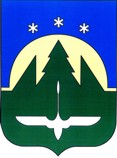 Муниципальное образованиеХанты-Мансийского автономного округа – Югрыгородской округ город  Ханты-МансийскДУМА  ГОРОДА  ХАНТЫ-МАНСИЙСКАРЕШЕНИЕ№ 218-VI РД						  Принято31 января 2018 годаО внесении изменений в Решение Думы города Ханты-Мансийска от 26 декабря 2013 года № 469-V РД «О размерах и условиях оплаты труда работников муниципального казенного учреждения «Управление по делам гражданской обороны, предупреждению и ликвидации чрезвычайных ситуаций и обеспечению пожарной безопасности»Рассмотрев проект изменений в Решение Думы города Ханты-Мансийска       от 26 декабря 2013 года № 469-V РД «О размерах и условиях оплаты труда работников муниципального казенного учреждения «Управление по делам гражданской обороны, предупреждению и ликвидации чрезвычайных ситуаций и обеспечению пожарной безопасности» (в редакции решений Думы города Ханты-Мансийска от 26 декабря 2014 года № 580-V РД, от 17 июля 2015 года № 684-V РД, от 24 июня 2016 года № 827-V РД), руководствуясь частью 1 статьи 69 Устава города Ханты-Мансийска,Дума города Ханты-Мансийска РЕШИЛА:1. Внести в Решение Думы города Ханты-Мансийска от 26 декабря 2013 года № 469-V РД «О размерах и условиях оплаты труда работников муниципального казенного учреждения «Управление по делам гражданской обороны, предупреждению и ликвидации чрезвычайных ситуаций и обеспечению пожарной безопасности» изменения согласно приложению к настоящему Решению.2. Настоящее Решение распространяет свое действие на правоотношения, возникшие с 01 января 2018 года.Председатель Думы города Ханты-Мансийска                                                                   К.Л. Пенчуков										Подписано						                                               31 января 2018 годаПриложениек Решению Думы города Ханты-Мансийскаот 31 января 2018 года № 218-VI РДИзмененияв Решение Думы города Ханты-Мансийска от 26 декабря 2013 года № 469-V РД «О размерах и условиях оплаты труда работников муниципального казенного учреждения «Управление по делам гражданской обороны, предупреждению и ликвидации чрезвычайных ситуаций и обеспечению пожарной безопасности»1. Приложение 1 к Положению о размерах и условиях оплаты труда руководителя, работников административно-управленческого аппарата и группы рабочих профессий муниципального казенного учреждения «Управление по делам гражданской обороны, предупреждению и ликвидации чрезвычайных ситуаций и обеспечению пожарной безопасности», утвержденному Решением Думы города Ханты-Мансийска от 26 декабря 2013 года № 469-V РД «О размерах и условиях оплаты труда работников муниципального казенного учреждения «Управление по делам гражданской обороны, предупреждению и ликвидации чрезвычайных ситуаций и обеспечению пожарной безопасности», изложить в следующей редакции:«Приложение 1к Положению о размерах и условиях оплаты труда руководителя, работников административно-управленческого аппарата и группы рабочих профессий МКУ «Управление по делам ГО, ЧС и ОПБ»Перечень должностей работников административно-управленческого аппарата и группы рабочих профессий и размеры установленных по ним окладов 1. Группа «руководители»2. Группа «специалисты высшего уровня квалификации»	3. Группа «рабочих профессий»»;2. Приложение 1 к Положению о размерах и условиях оплаты труда работников спасательной станции – аварийно-спасательного формирования и единой дежурно-диспетчерской службы муниципального казенного учреждения «Управление по делам гражданской обороны, предупреждению и ликвидации чрезвычайных ситуаций и обеспечению пожарной безопасности», утвержденному Решением Думы города Ханты-Мансийска от 26 декабря 2013 года № 469-V РД «О размерах и условиях оплаты труда работников муниципального казенного учреждения «Управление по делам гражданской обороны, предупреждению и ликвидации чрезвычайных ситуаций и обеспечению пожарной безопасности», изложить в следующей редакции:«Приложение 1к Положению о размерах и условиях оплаты трудаработников спасательной станции- аварийно-спасательного формирования иединой дежурно-диспетчерской службыМКУ «Управление по делам ГО, ЧС и ОПБ»Перечень должностей работников спасательной станции-аварийно-спасательного формирования и единой дежурно-диспетчерской службы и размеры установленных по ним окладов1. Группа «руководители»2. Группа «специалисты»».№ п/пНаименование должностиРазмер оклада (в рублях)1.Начальник учреждения88602.Заместитель начальника учреждения по контролю за состоянием водных объектов70883.Главный бухгалтер62024.Заместитель главного бухгалтера46125.Начальник отдела, начальник учебно-консультационного пункта3707№ п/пНаименование должностиРазмер оклада (в рублях)1.Экономист, инженер, специалист по кадрам3157№ п/пНаименование профессииРазмер оклада (в рублях)1. Водитель автомобиля (при управлении транспортным средством категории «M1» - транспортное средство, которое используется для перевозки пассажиров и имеет помимо места водителя не более 8 мест для сидения; легковыми автомобилями всех типов; грузовыми автомобилями всех типов грузоподъемностью до 10 тонн)22522.Рабочий по комплексному обслуживанию и ремонту зданий1810№ п/пНаименование должностиРазмер оклада (в рублях)1.Начальник спасательной станции - аварийно-спасательного формирования и единой дежурно-диспетчерской службы123282.Заместитель начальника спасательной станции - аварийно-спасательного формирования и единой дежурно-диспетчерской службы11095№ п/пНаименование должностиРазмер оклада (в рублях)Служба спасенияСлужба спасенияСлужба спасения1.Спасатель 1 класса123282.Спасатель 2 класса114163.Спасатель 3 класса105754.Спасатель9640ПлавсоставПлавсоставПлавсостав1.Капитан-механик спасательного судна87642.Помощник капитана-механика спасательного судна79933.Рулевой-моторист5259Единая дежурно-диспетчерская службаЕдиная дежурно-диспетчерская службаЕдиная дежурно-диспетчерская служба1.Старший оперативный дежурный87512.Оперативный дежурный79933.Диспетчер6594